Phone: 303-492-5473 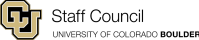 Email: staffcouncil@colorado.edu Web: colorado.edu/staffcouncil Boulder Campus Staff Council Full Council Meeting Summary  Zoom July 14, 2021Boulder Campus Staff Council 565 UCB Administrative Resource Center  Boulder, CO 80309-0565 In Attendance: Caludia Acosta, Bradley Albus, Chantal Baca,  Alisha Bennett Stewart, Cameron Najera, Shing Kit (Jackie) Wong, Alan Slinkard, Josh Turnquist, Andres Schemel, Alex Macmillan, Vanessa Luna, Betty Rasmussen,  Jasmine Evans, Ana Martin, Kelsey Draper, Leslie Safadi, Michael Reynoso, Jan Owens, Aimee Santistevan, Dylan West, Blake Trujillo, Dynae Trone, Jennifer Spears, Ellie Spain, Clara Smith, Sarah Seibold, Karrie Pitzer, Grace Maniscalco, Ian King, Hannah Juliff, De’ron Jasper, Esther Horowitz, Donna Reilly, Jordan Grindeland, and Kelly Donohue.Not in Attendance: Omunu Abalu, Crystal Cyr, Angela Gorbold, Shalby Javernick (leave), Natalia Johnston, Blake Mcallister, Mark Palacio, Hannah Simonson (leave), Daniel Steinke, Lauren Tomkinson, Danielle Young.Guests:  Lisa Landis Call to order: 12:23 p.m.; quorum. Approval of Minutes: Moved to approve June 2021 Full Council Meeting Minutes.  Approved by general consensus.Announcements/Chairs’ Report: (Kelsey, Ana, Jasmine)Parking updates (Parking for the hybrid model and future of work)Working on transitioning items overVaccine requirements infoGeneral introductions, tri-chairsIntroduce Crystal as new Parliamentarian Committee service requirementsPresidential search updatesStaff Retreat! Hybrid model. Monday July. 26th 8am-5pmVice-Chair Report: (Chantal)Staff Retreat! Hybrid model. Monday July. 26th 8am-5pm1pg intro page- let's get to know each other!Speaker series!Treasurer’s Report: (Jackie)End of fiscal year report 2020-2021Budget discussions during retreat for committee’sPast & current chairs discuss budget for 2021-2022 councilSecretary’s Report: (Cameron)Nothing newParliamentarian Report: No parliamentarian yet UCSC Report: (Alan)In communication with regents in forming presidential search committeeHR Update: (Lisa)Vaccination statusCompensation- July 1, 2021 $15.00/hr min. wage entered & working on updatingCampus furlows ended Jun 30, 2021Bonus- 1% added to July paycheck3% for classifiedHR Liaisons- climate culture anonymous survey in the worksCommittee Reports: • Awards and Service Recognition (ASR) - Dynae Trone, Kelly Donohue (co-chairs)Co-chairs nominationYears of service list up-coming• Blood Drive – Alisha Bennett Stewart Blood drives scheduled, 8/31, 9/1, 9/2 Partnered with Athletics for free tickets!• Communications – Vanessa LunaOff for summer, back in September diving into articles and surveys Looking for members!• Elections – • Inclusive Excellence – (Ana Martin)Discussions of goals, budget, sharing responsibility etc. Will discuss more at Retreat• Inclusive Practices for Blood Donations – (Michael Reynoso, Aimee Santistevan)Looking for more members!Special committee (not standing)• Outreach and Events – Betty Rasmussen and Karrie PitzerLooking into Ice Cream Social detailsWelcome back event: August 11th, 2021Food Trucks!• PBRL – Childcare, Tuition Benefit, Affordable Housing, Retention Continuing Education fall under tuition benefitWork with tri-chairs to work with frontline staffAlan as interim chair until vote at retreatNew Business:Delegate assignments? (Andres)Parking:Thoughts/Concerns: Cost, $70Tom to come to future meeting to discuss parking furtherShould invite Clark Bragger (spelling?): Vanpool locations at park n rides? Fewer cars on campus, etc. (Alan)Options other than parking? Organized by CU, VanGo (Denver Regional Council)Min of 6 people plus driver and back up driverVanPool pays for insurance and gas, driver allowed to park at home but not for personal useGreat program! 4:30am morning, 8pm-12am night shiftGolden bus route- Alan asking contactParking options for Aug. 11th will be emailed out (Alisha) Front line service discount for parking (Michael), Spanish speaking folks- Translator needed. Work with a parking liaison- don’t have one! Staff and Parking assistance- https://www.colorado.edu/pts/permits/parking-permits/faculty-staff-permits Parking ‘bank’ ? (Vanessa) Adjournment: Respectfully submitted,  1:47 pmCameron NajeraBoulder Campus Staff Council Secretary 